CONTRATO DE ENCARGO DE TRATAMIENTO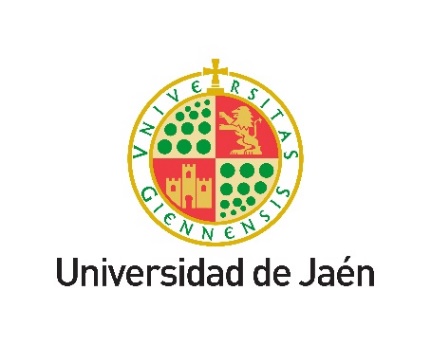 En Jaén, a _____ de _________ de 20___ReunidosDe una parte, D.ª María José Carazo Liébana, en nombre y representación de UNIVERSIDAD DE JAÉN, con domicilio en Paraje Las Lagunillas, s/n y CIF Q-7350006-H, en adelante EL RESPONSABLE del tratamiento.Y de otra parte, D ___________________________, con DNI _________, en nombre y representación propios / de __________________ con domicilio en ________________________ y NIF/CIF _____________, en adelante EL ENCARGADO del tratamiento.Ambas partes se reconocen mutuamente la capacidad legal bastante para suscribir este contrato y quedar obligadas en la representación en que respectivamente actúan. A tal fin,ExponenQue el Reglamento General de Protección de Datos (Reglamento UE 2016/679 del Parlamento Europeo y el Consejo), en adelante RGPD-UE, establece que el tratamiento de datos personales por parte de un encargado se regirá por un contrato u otro acto jurídico. El contenido de dicho contrato se regula en el artículo 28.3 del RGPD-UE.Estipulaciones1. Objeto del encargoMediante las presentes cláusulas se habilita al ENCARGADO del tratamiento, para tratar por cuenta del RESPONSABLE de tratamiento, los datos de carácter personal necesarios para la prestación de servicios de [indicar la denominación del servicio.]El tratamiento de datos personales consistirá en: [Especificar en qué consistirá el tratamiento. Ejemplo. - La realización de una evaluación de impacto del Programa de Formación en Cooperación de la Universidad, para lo cual tendrá que acceder a datos de los estudiantes participantes en el mismo.]2. Identificación de la información afectadaPara la ejecución de las prestaciones derivadas del cumplimiento del objeto de este encargo, el RESPONSABLE del tratamiento autoriza al ENCARGADO del tratamiento a tratar la información necesaria, lo que incluye las siguientes categorías de datos [dentro del listado siguiente, modificar lo que proceda y dejar exclusivamente los datos personales que serán objeto de tratamiento por parte de la empresa proveedora]:Datos identificativos [Nombre y Apellidos, DNI, Nº SS, Dirección, Teléfono, Firma/Huella, Imagen/Voz]Datos de naturaleza penalDatos de infracciones y sanciones administrativas.Datos categorías especiales [Salud, Afiliación Sindical, Religión, Ideología, Creencias, Vida Sexual, Origen racial o étnico, Violencia de género, datos genéticos, datos biométricos]Datos de características personales [Datos de estado civil; Edad; Datos de familia; Sexo; Fecha de nacimiento; Nacionalidad; Lugar de nacimiento; Idioma]Datos de circunstancias sociales [Aficiones y estilo de vida; Pertenencia a clubes, asociaciones]Datos académicos y profesionales [Formación; Titulaciones; Expediente Académico; Experiencia profesional; Pertenencia a colegios o asociaciones profesionales]Datos detalle de empleo [Cuerpo/Escala; Categoría/grado; Puestos de trabajo; Datos no económicos de nómina; Historial del trabajador]Datos económico-financieros y de seguros [Ingresos, rentas; Inversiones, bienes patrimoniales; Créditos, préstamos, avales; Datos bancarios; Planes de pensiones, jubilación; Datos económicos de nómina; Datos deducciones impositivas/impuestas; Seguros; Hipotecas; Subsidios, beneficios; historial créditos; Tarjetas crédito]Datos de transacciones [bienes y servicios suministrados por el afectado; bienes y servicios recibidos por el afectado; transacciones financieras; compensaciones/indemnizaciones]3. DuraciónEl presente acuerdo entrará en vigor a la fecha de su firma y permanecerá vigente mientras dure la prestación de servicios que motiva la formalización del presente contrato.4. Devolución de los datosUna vez finalice el presente acuerdo:EL ENCARGADO devolverá al RESPONSABLE (o al encargado del tratamiento que designe el RESPONSABLE) o en su caso, destruirá, los datos de carácter personal y, si procede, los soportes donde consten, una vez acabada la prestación. El retorno ha de comportar el borrado total de los datos existentes en los sistemas y documentos del ENCARGADO. No obstante, el ENCARGADO puede conservar una copia, con los datos debidamente bloqueados, mientras puedan derivarse responsabilidades por la ejecución de la prestación.5. Obligaciones del ENCARGADO5.1 FinalidadEL ENCARGADO utilizará los datos personales objeto de tratamiento sólo para la finalidad objeto de este encargo. En ningún caso podrá utilizar los datos para fines propios.5.2 Instrucciones del RESPONSABLEEL ENCARGADO tratará los datos de acuerdo con las instrucciones del RESPONSABLE.Si el ENCARGADO considera que alguna de las instrucciones infringe el RGPD-UE o cualquier otra disposición en materia de protección de datos de la Unión o Europea de los Estados miembros, el ENCARGADO informará inmediatamente al RESPONSABLE.5.3 Registro de actividades de tratamientoEL ENCARGADO llevará un registro de todas las categorías de actividades de tratamiento efectuadas por cuenta del RESPONSABLE, salvo que pueda ampararse en alguna de las excepciones del artículo 30.5 del RGPD, que contendrá:El nombre y los datos de contacto del encargado o encargados y de cada responsable por cuenta del cual actúe el encargado y, en su caso, del representante del responsable o del encargado y del delegado de protección de datos.Las categorías de tratamientos efectuados por cuenta de cada responsable.En su caso, las transferencias de datos personales a un tercer país u organización internacional, incluida la identificación de dicho tercer país u organización internacional y, en el caso de las transferencias indicadas en el artículo 49 apartado 1, párrafo segundo del RGPD-UE, la documentación de garantías adecuadas.Una descripción general de las medidas técnicas y organizativas de seguridad relativas a:La seudonimización y el cifrado de datos personales.La capacidad de garantizar la confidencialidad, integridad, disponibilidad y resiliencia permanentes de los sistemas y servicios de tratamiento.La capacidad de restaurar la disponibilidad y el acceso a los datos personales de forma rápida, en caso de incidente físico o técnico.El proceso de verificación, evaluación y valoración regulares de la eficacia de las medidas técnicas y organizativas para garantizar la seguridad del tratamiento.5.4 No comunicaciónEL ENCARGADO no comunicará los datos a terceras personas, salvo que cuente con la autorización expresa del RESPONSABLE, en los supuestos legalmente admisibles.EL ENCARGADO puede comunicar los datos a otros encargados del tratamiento del mismo RESPONSABLE, de acuerdo con las instrucciones del RESPONSABLE. En este caso, el RESPONSABLE identificará, de forma previa y por escrito, la entidad a la que se deben comunicar los datos, los datos a comunicar y las medidas de seguridad a aplicar para proceder a la comunicación.5.5 Transferencia internacionalSi el ENCARGADO debe transferir datos personales a un tercer país o a una organización internacional, en virtud del Derecho de la Unión o de los Estados miembros que le sea aplicable, informará por escrito al RESPONSABLE de esa exigencia legal de manera previa, salvo que tal Derecho lo prohíba por razones importantes de interés público.5.6 SubcontrataciónEl ENCARGADO no podrá subcontratar, ni total ni parcialmente, ninguna de las prestaciones que formen parte del objeto de este contrato que comporten el tratamiento de datos personales sin autorización previa y por escrito del RESPONSABLE.5.7 Deber de secretoEL ENCARGADO y todo su personal mantendrán el deber de secreto respecto a los datos de carácter personal a los que hayan tenido acceso en virtud del presente encargo, incluso después de que finalice el mismo.5.8 Compromisos de confidencialidad por escritoEL ENCARGADO garantizará que las personas autorizadas para tratar datos personales se comprometan, de forma expresa y por escrito, a respetar la confidencialidad y a cumplir las medidas de seguridad correspondientes, de las que hay que informarles convenientemente.Si existe una obligación de confidencialidad estatutaria deberá quedar constancia expresa de la naturaleza y extensión de esta obligaciónEL ENCARGADO mantendrá a disposición del RESPONSABLE la documentación acreditativa del cumplimiento de esta obligación.5.9 Formación de las personas autorizadasEL ENCARGADO garantizará la formación necesaria en materia de protección de datos personales de las personas autorizadas para tratar datos personales.5.10 Asistencia en caso de ejercicio de derechosEL ENCARGADO asistirá al RESPONSABLE en la respuesta al ejercicio de los derechos de:Acceso, rectificación, supresión y oposiciónLimitación del tratamientoPortabilidad de datosA no ser objeto de decisiones individualizadas automatizadas (incluida la elaboración de perfiles)Cuando las personas afectadas ejerzan los derechos de acceso, rectificación, supresión y oposición, limitación del tratamiento, portabilidad de datos y a no ser objeto de decisiones individualizadas automatizadas, ante el ENCARGADO, éste debe comunicarlo por correo electrónico al RESPONSABLE a la dirección dpo@ujaen.es. La comunicación debe hacerse de forma inmediata y en ningún caso más allá del día laborable siguiente al de la recepción de la solicitud, juntamente, en su caso, con otras informaciones que puedan ser relevantes para resolver la solicitud.5.11 Derecho de informaciónCorresponde al RESPONSABLE facilitar el derecho de información en el momento de la recogida de los datos.5.12 Notificación de violaciones de la seguridadComunicación al responsable.El ENCARGADO notificará al RESPONSABLE, sin dilación indebida, y en cualquier caso antes del plazo máximo de 24 horas, las violaciones de la seguridad de los datos personales a su cargo de las que tenga conocimiento, juntamente con toda la información relevante. Se facilitará, como mínimo, la información siguiente:Descripción de la naturaleza de la violación de la seguridad de los datos personales, inclusive, cuando sea posible, las categorías y el número aproximado de interesados afectados, y las categorías y el número aproximado de registros de datos personales afectados.El nombre y los datos de contacto del delegado de protección de datos o de otro punto de contacto del ENCARGADO en el que pueda obtenerse más información.Descripción de las posibles consecuencias de la violación de la seguridad de los datos personales.Descripción de las medidas adoptadas o propuestas para poner remedio a la violación de la seguridad de los datos personales, incluyendo, si procede, las medidas adoptadas para mitigar los posibles efectos negativos.Si no es posible facilitar la información simultáneamente, y en la medida en que no lo sea, la información se facilitará de manera gradual sin dilación indebida.EL ENCARGADO realizará esta comunicación a través de correo marcado como URGENTE a dpo@ujaen.esComunicación a las Autoridades de Protección de Datos.Corresponde al RESPONSABLE comunicar las violaciones de la seguridad de los datos a la Autoridad de Protección de Datos.Comunicación a los interesados.Corresponderá al RESPONSABLE comunicar las violaciones de la seguridad de los datos a los interesados, cuando sea necesario. EL ENCARGADO prestará el apoyo necesario para que el RESPONSABLE pueda realizar dicha comunicación en el menor tiempo posible.5.13 Apoyo en realización de evaluaciones de impacto para la protección de datosEL ENCARGADO dará apoyo al RESPONSABLE en la realización de las evaluaciones de impacto relativas a la protección de datos, cuando proceda.5.14 Apoyo en la realización de consultas previas a las autoridades de controlEL ENCARGADO dará apoyo al RESPONSABLE en la realización de las consultas previas a la autoridad de control, cuando proceda.5.15 Cumplimiento de las obligacionesEL ENCARGADO pondrá a disposición del RESPONSABLE toda la información necesaria para demostrar el cumplimiento de sus obligaciones, así como para la realización de las auditorías o las inspecciones que realicen el RESPONSABLE u otro auditor autorizado por él.5.16 Medidas de seguridadEl ENCARGADO con carácter periódico (y también siempre que haya cambios relevantes en su infraestructura de software y hardware) realizará una evaluación de riesgos en materia de seguridad de la información, de la que se derivarán la implantación de mecanismos adecuados a los riesgos detectados tal y como se describe en el artículo 32 del RGPD y en concreto:Garantizar la confidencialidad, integridad, disponibilidad y resiliencia permanentes de los sistemas y servicios de tratamiento.Restaurar la disponibilidad y el acceso a los datos personales de forma rápida, en caso de incidente físico o técnico.Verificar, evaluar y valorar, de forma regular, la eficacia de las medidas técnicas y organizativas implantadas para garantizar la seguridad del tratamiento.Seudonimizar y cifrar los datos personales, en su caso.La evaluación de riesgos de seguridad de la información deberá ser recogida en un informe por el ENCARGADO, que deberá proporcionarlo al RESPONSABLE. Dicha información deberá ser actualizada periódicamente al RESPONSABLE siempre que lo solicite y, en todo caso, siempre que el análisis de riesgos sea actualizado.El alcance de dicha evaluación de riesgos de seguridad de la información será la totalidad de datos tratados por cuenta del RESPONSABLE. Las medidas de seguridad abarcarán la protección de los sistemas de información, así como de los sistemas de tratamiento manual y archivo de la documentación.5.17 Delegado de protección de datosEl ENCARGADO designará, si procede, un delegado de protección de datos y comunicará su identidad y datos de contacto al RESPONSABLE.6. Obligaciones del RESPONSABLECorresponde al RESPONSABLE del tratamiento:Entregar al ENCARGADO los datos necesarios para la prestación de servicios a los que se refiere este acuerdo.Realizar, cuando así lo exija la normativa, una evaluación del impacto en la protección de datos personales de las operaciones de tratamiento a realizar por el ENCARGADO.Realizar las consultas previas que corresponda ante las Autoridades de Protección de Datos.Velar, de forma previa y durante todo el tratamiento, por el cumplimiento del RGPD-UE por parte del ENCARGADO.Supervisar el tratamiento de los datos, incluida la realización de inspecciones y auditorías.7. IncumplimientoEl incumplimiento por parte del ENCARGADO de las obligaciones referidas en el presente acuerdo comportará que sea considerado también responsable del tratamiento, respondiendo ante las Autoridades de Protección de Datos, o ante cualquier tercera persona de las infracciones que se puedan haber cometido derivadas de la ejecución del presente acuerdo y/o del cumplimiento de la legislación vigente en materia de protección de datos de carácter personal.8. ResponsabilidadTanto el RESPONSABLE como el ENCARGADO responderán de la totalidad de los daños y perjuicios que se irroguen a la otra parte en todos los supuestos de conducta negligente o culposa en el cumplimiento de las obligaciones que respectivamente les incumben, a tenor de lo pactado en el presente acuerdo.Ninguna de las partes asumirá responsabilidad alguna por la no ejecución o el retraso en la ejecución de cualquiera de las obligaciones en virtud del presente acuerdo si tal falta de ejecución o retraso resultara o fuera consecuencia de un supuesto de fuerza mayor o caso fortuito admitido como tal por la Jurisprudencia, en particular: los desastres naturales, la guerra, el estado de sitio, las alteraciones de orden público, la huelga en los transportes, el corte de suministro eléctrico o cualquier otra medida excepcional adoptada por las autoridades administrativas o gubernamentales.9. ConfidencialidadEL ENCARGADO garantiza que mantendrá la más estricta confidencialidad y expreso cumplimiento del deber de secreto profesional en relación con los asuntos del RESPONSABLE durante la vigencia de la prestación de servicios y después de su terminación.EL ENCARGADO durante y con posterioridad a la vigencia de este acuerdo tratará toda información propiedad del RESPONSABLE de forma estrictamente confidencial, tomando las medidas necesarias para que su contenido no se divulgue a terceros, ni estos puedan tener acceso a los mismos sin autorización expresa del RESPONSABLE.A los efectos del presente acuerdo, tendrá la consideración de información confidencial toda aquella susceptible de ser revelada por palabra, por escrito o por cualquier otro medio o soporte, tangible o intangible, actualmente conocido o que se invente en un futuro, ya sea intercambiada como consecuencia de esta relación contractual o que una parte señale o designe como confidencial a la otra.10. NotificacionesToda notificación necesaria a los efectos del presente acuerdo se hará por escrito a la atención y dirección de quien consta en el encabezamiento del presente acuerdo.11. GeneralidadesEste contrato contiene el total acuerdo entre las partes sobre el mismo objeto y sustituye y reemplaza a cualquier acuerdo anterior, verbal o escrito, al que hubieran llegado las partes.Asimismo, en caso de contradicción entre las condiciones estipuladas en el presente acuerdo y cualquier otro firmado con anterioridad entre ambas partes, prevalecerá lo estipulado en el presente acuerdo.Cualquier modificación del contenido de este acuerdo, sólo será efectiva si se realiza por escrito y con el consentimiento de ambas partes.La no exigencia por cualquiera de las partes de cualquiera de sus derechos de conformidad con el presente acuerdo no se considerará que constituya una renuncia de dichos derechos en el futuro.12. Legislación y jurisdicciónEl presente acuerdo se regirá e interpretará conforme a la legislación española en todo aquello que no esté expresamente regulado, sometiéndose las partes, para las controversias que pudieran surgir en relación al mismo, a la competencia de los Juzgados y Tribunales de la ciudad señalada en el encabezamiento, con renuncia a cualquier otro fuero que les pudiera corresponder.D.ª María José Carazo LiébanaFirma:UNIVERSIDAD DE JAÉND/DªFirma:ENCARGADO del tratamiento